VSTUPNÍ ČÁSTNázev moduluDýhy, aglomerovaný materiál a překližované materiályKód modulu82-m-3/AD82Typ vzděláváníOdborné vzděláváníTyp moduluodborný teoretickýVyužitelnost vzdělávacího moduluKategorie dosaženého vzděláníH (EQF úroveň 3)L0 (EQF úroveň 4)Skupiny oborů82 - Umění a užité uměníKomplexní úlohaObory vzdělání - poznámky82-51-H/02 Umělecký truhlář a řezbář33-56-H/01 Truhlář82-51-L/02 Uměleckořemeslné zpracování dřevaDélka modulu (počet hodin)12Poznámka k délce moduluPlatnost modulu od30. 04. 2020Platnost modulu doVstupní předpokladyNejsou stanovenyJÁDRO MODULUCharakteristika moduluCílem modulu je osvojení znalostí základních materiálů. Žák se seznámí s rozdělením a druhy dýh. Žák se seznámí s druhy aglomerovaných a překližovaných materiálů a se způsoby výroby aglomerovaných a překližovaných materiálů.Po absolvování modulu žák chrarakterizuje a popíše druhy dýh, aglomerovaných a překližovaných materiálů. Popíše způsoby výroby aglomerovaných a překližovaných materiálů a zná pravidla pro skladování těchto materiálů.Očekávané výsledky učeníŽák:charakterizuje jednotlivé druhy a rozdělení dýh včetně jejich použitícharakterizuje druhy aglomerovaných materiálůpopíše výrobu aglomerovaných materiálůcharakterizuje použití jednotlivých druhů aglomerovaných materiálůcharakterizuje překližované materiálypopíše výrobu překližovaných materiálůcharakterizuje použití překližovaných materiálůpopíše pravidla pro ukládání a skladování plošných materiálůObsah vzdělávání (rozpis učiva)Obsahové okruhy učiva:Dýhy:rozdělenídruhy dýh a jejich použitíAglomerované materiály:druhy, rozdělenípostup výrobypoužití aglomerovaných materiálůPřekližované materiály:druhy, rozdělenípostup výrobypoužitíSkladování plošných materiálů:pravidla pro skladováníUčební činnosti žáků a strategie výukyStrategie učení: ve výuce se doporučuje kombinovat níže uvedené metody výuky.Metody slovní:odborný výklad s prezentacíMetody názorně demonstrační:Přímé vyučování:orientace žáků v učivu, znalost postupů výroby (diskuze, ústní zkoušení)Učební činnosti žáků:seznámí se s druhy dýhseznámí se s druhy a rozdělení aglomerovaných materiálůpopíše postupy výroby aglomerovaných materiálůcharakterizuje druhy a rozdělení překližovaných materiálůpopíše postupy výroby překližovaných materiálůzpůsoby skladování plošných materiálůZařazení do učebního plánu, ročník2. ročníkVÝSTUPNÍ ČÁSTZpůsob ověřování dosažených výsledkůPísemná nebo ústní forma zkoušení:základní pojmy a terminologiepostupy výrobypoužitíV rámci výuky jsou ověřovány především teoretické dovednosti.Ověřované okruhy:druhy dýhdruhy a rozdělení aglomerovaných materiálůpostupy výroby aglomerovaných materiálůdruhy a rozdělení překližovaných materiálůpopíše postupy výroby překližovaných materiálůskladování plošných materiálůKritéria hodnoceníProspěl – neprospěl1 – 100 % – 88 % správných odpovědí v teoretickém testu nebo ústním zkoušení2– 87 % – 74 % správných odpovědí v teoretickém testu nebo ústním zkoušení3 – 73 % – 59 % správných odpovědí v teoretickém testu nebo ústním zkoušení4 –58 % – 43 % správných odpovědí v teoretickém testu nebo ústním zkoušeníhranice úspěšnosti zkoušky – 43 % správných odpovědí v teoretickém testu nebo ústním zkoušeníDoporučená literaturaKŘUPALOVÁ Zdeňka, Nauka o materiálech pro 1. a 2. ročník SOU - učební obor truhlář, Sobotáles, ISBN: 978-80-86817-25-5MUZIKÁŘ, Zdeněk a kolektiv, Materiály II - Pro učební obor Truhlář, Informatorium, ISBN: 978-80-7333-061-3PoznámkyObsahové upřesněníOV RVP - Odborné vzdělávání ve vztahu k RVPMateriál vznikl v rámci projektu Modernizace odborného vzdělávání (MOV), který byl spolufinancován z Evropských strukturálních a investičních fondů a jehož realizaci zajišťoval Národní pedagogický institut České republiky. Autorem materiálu a všech jeho částí, není-li uvedeno jinak, je Miroslav Findeis. Creative Commons CC BY SA 4.0 – Uveďte původ – Zachovejte licenci 4.0 Mezinárodní.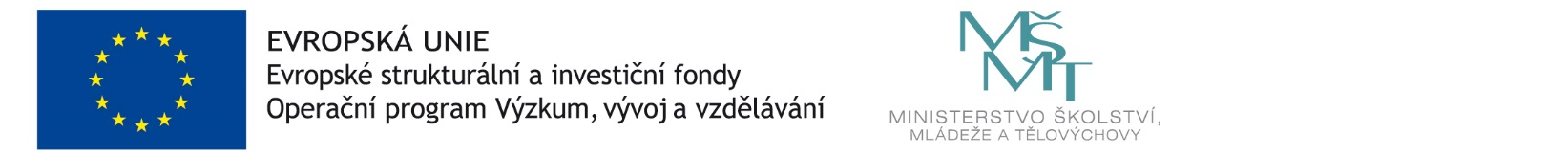 